SRST TEAM CODE OF CONDUCT: ATHLETES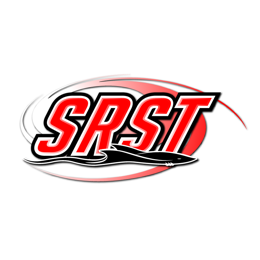 The purpose of a code of conduct for athletes is to establish a consistent expectation for athletes’ behavior.  By signing this code of conduct, I agree to the following statements:I will respect and show courtesy to my teammates and coaches at all times.I will demonstrate good sportsmanship at all practices and meets.I will set a good example of behavior and work ethic for my younger teammates.I will be respectful of my teammates’ feelings and personal space.  Swimmers who exhibit sexist, racist, homophobic, or otherwise inappropriate behavior will be faced with consequences.I will attend all team meetings and training sessions, unless I am excused by my coach.I will show respect for all facilities and other property (including locker rooms) used during practices, competitions, and team activities.I will refrain from foul language, violence, behavior deemed dishonest, offensive, or illegal.If I disagree with an official’s call, I will talk with my coach and not approach the official directly.I will obey all of USA Swimming’s rules and codes of conduct.I understand that if I violate this code of conduct, I will be subject to disciplinary action determined by my coaches and the swim club’s board of directors._________________________________			_____________________Swimmer’s signature							Date_________________________________			_____________________Parent’s signature							Date